ЧЕРКАСЬКА МІСЬКА РАДА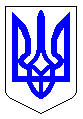 ЧЕРКАСЬКА МІСЬКА РАДАВИКОНАВЧИЙ КОМІТЕТРІШЕННЯВід 28.12.2018 № 1303Про внесення змін до рішеннявиконавчого комітету Черкаськоїміської ради від 17.04.2018 № 287«Про утворення адміністративної комісії виконавчого комітету Черкаської міської ради»Відповідно до статті 38 закону України «Про місцеве самоврядування в Україні», частини першої статті 215, частини першої статті 218 Кодексу України про адміністративні правопорушення, розглянувши пропозиції управління інспектування Черкаської міської ради, виконавчий комітет Черкаської міської радиВИРІШИВ:1.  Внести зміни до рішення виконавчого комітету Черкаської міської ради від 17.04.2018 № 287 «Про утворення адміністративної комісії виконавчого комітету Черкаської міської ради», а саме: затвердити новий склад адміністративної комісії згідно з додатком.2. Контроль за виконанням рішення покласти на заступника міського голови з питань діяльності виконавчих органів ради Волошина І.В.Міський голова    						                        А.В. Бондаренко                                                                  Склададміністративної комісії виконавчого комітету Черкаської міської радиГолова адміністративної комісії:Забєлін П.О.                    заступник начальника управління – начальник відділу                                           інспектування управління інспектуванняЗаступник голови адміністративної комісії:Хлопецька Я.А.             начальник комунального відділу управління житлово-                                        комунального господарства департаменту житлово-                                        комунального комплексу Секретар адміністративної комісії:Клименко А.О.              головний спеціаліст відділу адміністративної роботи                                          управління інспектування                       Члени адміністративної комісії:Гусаченко В.В.              начальник відділу екології департаменту житлово-                                        комунального комплексуГоршанова В.І.              заступник начальника управління - начальник відділу                                         судового супроводу юридичного управління                                        департаменту  управління справами                                        та юридичного забезпечення                                                                       Бегменко І.Ф.                 начальник відділу контролю за платежами до бюджету                                                           департаменту фінансової політикиМетелап В.В.                 головний спеціаліст відділу забудови управління                                         планування та архітектури департаменту архітектури                                                      та містобудуванняБукіна А.І.                     заступник директора КП «Соснівська СУБ»Бінусова М.К.                   директор КП Придніпровська СУБЗаступник начальника управління – начальник відділу інспектування управління інспектування                                                                           П.О. Забєлін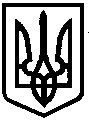 УКРАЇНАЧЕРКАСЬКА МІСЬКА РАДАУПРАВЛІННЯ ІНСПЕКТУВАННЯ. Черкаси, вул. Благовісна, 170, каб. 21 тел: 36-05-72, 36-05-73______________________________________________________________________________________ ПОЯСНЮВАЛЬНА ЗАПИСКАдо проекту рішення виконавчого комітету Черкаської міської ради «Про внесення змін до рішення виконавчого комітету Черкаської міської ради від 17.04.2018 № 287 «Про утворення адміністративної комісії виконавчого комітету Черкаської міської ради»У відповідності до ч. 1 ст. 218 КУпАП адміністративні комісії при виконавчих органах міських рад уповноважені розглядати справи про адміністративні правопорушення, передбачені статтями 45, 46, 92, 99, 103-1, 103-2, 104, 104-1, статтею 136 (за вчинення порушень на автомобільному транспорті), статтями 138, 141, 142, 149-152, частинами першою - п’ятою статті 152-1, частиною першою статті 154, статтями 155, 155-2, частиною другою статті 156, статтями 156-1, 156-2, 159, статтею 175-1 (за порушення, вчинені у місцях, заборонених рішенням відповідної сільської, селищної, міської ради), статтею 179, статтею 180 (крім справ щодо батьків неповнолітніх або осіб, які їх замінюють), частиною четвертою статті 181, статтею 181-1, частиною першою статті 182, статтями 183, 185-12, 186, 186-1, 189, 189-1, 212-1 цього Кодексу.Для розгляду справ про адміністративні правопорушення створено адміністративну комісію виконавчого комітету Черкаської міської ради, склад та положення про яку затверджено рішенням виконавчого комітету Черкаської міської ради від 17.04.2018 № 287. Відповідно до Положення про адміністративну комісію виконавчого комітету Черкаської міської ради адміністративна комісія утворюється у складі голови, заступника голови, відповідального секретаря і не менш як 6 членів комісії. Засідання комісії є правомочним при наявності не менш як половини загального складу комісії.Рішенням виконавчого комітету Черкаської міської ради від 13.11.2018 № 1022 «Про внесення змін до рішення виконавчого комітету Черкаської міської ради від 17.04.2018 № 287 «Про утворення адміністративної комісії виконавчого комітету Черкаської міської ради» було виключено зі складу адмінкомісії депутатів міської ради Косяка В.П. та Очеретнього С.І., а тому для забезпечення кворуму виникла необхідність у затвердженні нового складу адміністративної комісії.Заступник начальника управління – начальник відділу інспектування управління інспектування                                                                П.О. Забєлін           Додаток 1           ЗАТВЕРДЖЕНО:           рішення виконавчого комітету           від _____________ № __________